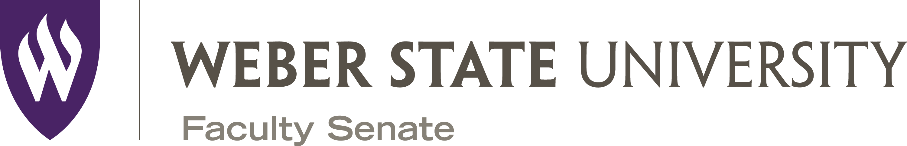 Thursday, February 21, 20192:30 pm, MA 211KEXECUTIVE COMMITTEE AGENDA SETTING MEETINGClick on links to review items2:30 CRAO Faculty Forum – Amy Stegen, Chair
2:45 GEIAC WSU year Two Report – Molly Sween, Chair
3:05 Study Abroad – John TrimbleFaculty Governance Award – Doris Geide-Stevenson 
Other ItemsCommittee Chairs for 2019-2020Next Executive Committee Meeting:  Thursday, February 28, 2019, 2pm, MA211KNext Faculty Senate Meeting: Thursday, March 14, 2019, 3pm, Smith Lecture Hall, WB206-207